ЗАТВЕРДЖЕНО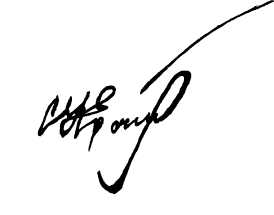 Директор ПОЦТКУМ________ С.В.Комісар«___»____________2016 рокуПрограма21 обласної туристської Спартакіади учнівської та студентської молоді ПолтавщиниІ. Учасники та види змагань	Змагання відбуваються у двох вікових групах: середній віковій групі (юнаки та дівчата не старші 2003 року народження) та старшій віковій групі (юнаки та дівчата не старші 1997 року народження). На 53 відкритому Чемпіонаті області з пішохідного туризму: старша вікова група – юнаки та дівчата не старші 2000 року народження.Програма змагань старшої вікової групи1. 17-19.03 – Відкритий Чемпіонат міста Лубен з пішохідного туризму в приміщенні (м.Лубни), К=1. В залік Спартакіади кожна дистанція окремо.1) особисто-командні змагання на дистанції «Смуга  перешкод»: Склад команди – 6-ть осіб (не менше 2-х дівчат), в залік не більше 5-ти результатів; клас дистанції – ІІ, ІІІ.2) командні змагання на дистанції «Смуга перешкод» (зв’язки). Склад команди – 6-ть осіб (не менше 2-х дівчат), в залік 2 результати зв’язок (не менше 1-ї дівчини);  клас дистанції – ІІ, ІІІ.   2. 16-20.06 – 53 відкритий Чемпіонат області з пішохідного туризму (с.Вельбівка Гадяцького району), юнаки та дівчата не старші 2000 року народження. К=1,5. В залік Спартакіади кожна дистанція окремо.1) особисто-командні змагання на дистанції «Смуга перешкод»: Склад команди – 8-м осіб (не менше 3-х дівчат), в залік не більше 6-ти результатів (не менше 2-х дівчат); клас дистанції – І, ІІ, ІІІ.2) командні змагання на дистанції «Смуга перешкод». Склад команди – 6-ть осіб (не менше 2-х дівчат); клас дистанції І, ІІ, ІІІ. 3) командні змагання на дистанції «Смуга перешкод» (зв’язки). Склад команди – 8-м осіб (не менше 3-х дівчат), в залік не більше 3-х результатів (не менше 2-х дівчат);  клас дистанції І, ІІ, ІІІ.         3. 15-17.09 – 21 Чемпіонат області зі спортивного орієнтування (Полтавський район), К=1,5. В залік Спартакіади кожна дистанція окремо.1) особисто-командні змагання на середній дистанції. Склад команди 8-м осіб, в залік не більше 6-ти результатів.2) командні змагання 2-х етапні естафети на короткій дистанції. Склад команди не більше 4-х команд. В залік не більше – 3-х команд;	4. 22-24.09 – Відкритий Чемпіонат міста Полтави з пішохідного туризму на кубок Міського Голови (м. Полтава), К=1. В залік Спартакіади кожна дистанція окремо.        1) особисто-командні змагання на дистанції «Крос-похід». Склад команди – 8-м осіб (не менше 3-х дівчат), в залік не більше 6-ти результатів (не менше 2-х дівчат); клас дистанції – І, ІІ, ІІІ.	2) командні змагання на дистанції «Смуга перешкод». Склад команди – 6-ть осіб (не менше 2-х дівчат); клас дистанції – І, ІІ, ІІІ.	5. 22-24.09 – Відкритий Чемпіонат міста Полтави з велосипедного туризму на кубок Міського Голови (м. Полтава), К=1. В залік Спартакіади загальне місце.1) особисто-командні змагання на дистанціях: «Фігурне водіння велосипеду»; «Тріал»; «Велокрос». Склад команди – 4-ри особи (не менше 1-ї дівчини), в залік по 3-х результатах (не менше 1-ї дівчини); клас дистанції – І, ІІ, ІІІ.    	6. 20-22.10 Відкриті змагання Карлівської ЗОШ №3 з пішохідного туризму в приміщенні «Золотий карабін-2017» (м. Карлівка), К=1. В залік Спартакіади кожна дистанція окремо.	1) особисто-командні змагання на дистанції «Смуга перешкод». Склад команди – 8-м осіб (не менше 3-х дівчат), в залік не більше 6-ти результатів (з них не менше 2-х дівчат); клас дистанції – І, ІІ.	2) командні змагання на дистанції «Смуга перешкод» (зв’язки). Склад команди – 8-м осіб (не менше 3-х дівчат), в залік 3-ри зв’язки (не менше 2-х дівчат);  клас дистанції – І, ІІ, ІІІ.	7. 24-26.11 – 22 відкритий Чемпіонат області з пішохідного туризму в приміщенні (м.Карлівка), К=1,5. В залік Спартакіади кожна дистанція окремо.	1) особисто-командні змагання на дистанції «Смуга перешкод». Склад команди – 8-м осіб (не менше 3-х дівчат), в залік не більше 6-ти результатів (не менше 2-х дівчат); клас дистанції – І, ІІ, ІІІ.	2) командні змагання на дистанції «Смуга перешкод». Склад команди – 6-ть осіб (не менше 2-х дівчат), клас дистанції – І, ІІ, ІІІ.  	8. До 01.12 – І етап Всеукраїнських змагань з спортивних туристських походів серед учнівської та студентської молоді (звіти за походи, проведені з 1 вересня  2016 року до 31 серпня 2017 року, від 3 ступеня складності), К=3.Склад команди – не менше 2/3 учасників не старших 1997 року народження. Програма змагань середньої вікової групи	1. 17-19.02 – Відкритий Чемпіонат міста Лубен з пішохідного туризму в приміщенні (м.Лубни), К=1. В залік Спартакіади кожна дистанція окремо.	1) особисто-командні змагання на дистанції «Смуга  перешкод»: Склад команди – 6-ть осіб (не менше 2-х дівчат), в залік не більше 5-ти результатів; клас дистанції – І, ІІ.	2) командні змагання на дистанції «Смуга перешкод» (зв’язки). Склад команди – 6-ть осіб (не менше 2-х дівчат), в залік 2 результати зв’язок (не менше 1-ї дівчини);  клас дистанції – І, ІІ.  	2. 16-20.06 – 53 відкритий Чемпіонат області з пішохідного туризму (с.Вельбівка Гадяцького району), К=1,5. В залік Спартакіади кожна дистанція окремо.	1) особисто-командні змагання на дистанції «Смуга перешкод»: Склад команди – 8-м осіб (не менше 3-х дівчат), в залік не більше 6-ти результатів (не менше 2-х дівчат); клас дистанції – І, ІІ.	2) командні змагання на дистанції «Смуга перешкод». Склад команди – 6-ть осіб (не менше 2-х дівчат); клас дистанції І, ІІ. 	3) командні змагання на дистанції «Смуга перешкод» (зв’язки). Склад команди – 8-м осіб (не менше 3-х дівчат), в залік не більше 3-х результатів (не менше 2-х дівчат);  клас дистанції І, ІІ. 3. 31.07-02.08 – Відкритий Кубок Миргородської міської станції юних туристів з пішохідного туризму «Кубок пам’яті Давида Гурамішвілі» (м.Миргород), К=1. В залік Спартакіади кожна дистанція окремо.	1) командні змагання на дистанції «Смуга  перешкод» (зв’язки). Склад команди – 6-ть осіб (не менше 2-х дівчат), в залік 2-ві зв’язки (не менше 1-ї дівчини);  клас дистанції – І, ІІ.	2) особисто-командні змагання на дистанції «Смуга перешкод»: Склад команди –  6-ть осіб (не менше 2-х дівчат), в залік не більше 5-ти результатів; клас дистанції – І, ІІ.	4.  15-17.09 – 21 Чемпіонат області зі спортивного орієнтування (Полтавський район), К=1,5. В залік Спартакіади кожна дистанція окремо.	1) особисто-командні змагання на середній дистанції. Склад команди 8-м осіб, в залік не більше 6-ти результатів.	2) командні змагання 2-х етапні естафети на короткій дистанції. Склад команди не більше 4-х команд. В залік не більше – 3-х команд.	5. 22-24.09 – Відкритий Чемпіонат міста Полтави з пішохідного туризму на кубок Міського Голови (м. Полтава), К=1. В залік Спартакіади кожна дистанція окремо.	1) особисто-командні змагання на дистанції «Крос-похід». Склад команди – 8-м осіб (не менше 3-х дівчат), в залік не більше 6-ти результатів (не менше 2-х дівчат); клас дистанції – І, ІІ.	2) командні змагання на дистанції «Смуга перешкод». Склад команди – 6-ть осіб (не менше 2-х дівчат); клас дистанції – І, ІІ.     	6. 22-24.09 – Відкритий Чемпіонат міста Полтави з велосипедного туризму на кубок Міського Голови (м. Полтава), К=1. В залік Спартакіади загальне місце.	1) особисто-командні змагання на дистанціях: «Фігурне водіння велосипеду»; «Тріал»; «Велокрос». Склад команди – 4-ри особи (не менше 1-ї дівчини), в залік по 3-х результатах (не менше 1-ї дівчини); клас дистанції – І, ІІ.      	7. 20-22.10 Відкриті змагання Карлівської ЗОШ №3 з пішохідного туризму в приміщенні «Золотий карабін-2017» (м.Карлівка), К=1. В залік Спартакіади кожна дистанція окремо.	1) особисто-командні змагання на дистанції «Смуга перешкод». Склад команди – 8-м осіб (не менше 3-х дівчат), в залік не більше 6-ти результатів (з них не менше 2-х дівчат); клас дистанції – І, ІІ.	2) командні змагання на дистанції «Смуга перешкод» (зв’язки). Склад команди – 8-м осіб (не менше 3-х дівчат), в залік 3-ри зв’язки (не менше 2-х дівчат);  клас дистанції – І, ІІ.  	8. 24-26.11– 22 відкритий Чемпіонат області з пішохідного туризму в приміщенні (м.Карлівка), К=1,5. В залік Спартакіади кожна дистанція окремо.	1) особисто-командні змагання на дистанції «Смуга перешкод». Склад команди – 8-м осіб (не менше 3-х дівчат), в залік не більше 6-ти результатів (не менше 2-х дівчат); клас дистанції – І, ІІ.	2) командні змагання на дистанції «Смуга перешкод». Склад команди – 6-ть осіб (не менше 2-х дівчат), клас дистанції – І, ІІ.  	9. До 01.12 – І  етап І етап Всеукраїнських змагань з спортивних туристських походів серед учнівської та студентської молоді (звіти за походи, проведені з 1 вересня 2016 року до 31 серпня 2017 року, від 3 ступеня складності), К=3.Склад команди – не менше 2/3 учасників не старших 2003 року народження. Підведення підсумків	Особиста першість – в залік ідуть не більше 5 кращих результатів (по кількості очок) набраних на особисто-командних дистанціях. Пріоритетні змагання – особисто-командні змагання на дистанції «Смуга перешкод» під час 53 відкритого Чемпіонату області з пішохідного туризму.	Командна першість – в залік ідуть не більше 10 кращих результатів (по кількості очок) набраних на окремих дистанціях та видах змагань. Пріоритетні змагання – командні змагання на дистанції «Смуга перешкод» під час 53 відкритого Чемпіонату області з пішохідного туризму.	Якщо на дистанції чи виді змагань виступає дві та менше територій (міст, районів, закладів обласного підпорядкування), то змагання вважаються недійсні і команди та учасники залікових очок не отримують. У випадку, якщо на дистанції чи виді змагань виступає п’ять та менше територій (міст, районів, закладів обласного підпорядкування) команди та учасники отримують очки в залік з К=0,5. 	Підведення підсумків та нагородження учасників в загальному особистому заліку відбувається за віковими групами: студентська молодь старшої вікової групи – 1997 р.н.-1999 р.н.; учнівська молодь старшої вікової групи – 2000 р.н. та молодші; учнівська молодь середньої вікової групи – 2003 р.н.-2004 р.н.; учнівська молодь молодшої вікової групи – 2005 р.н.-2007 р.н.